附件2-2专业观众报名简介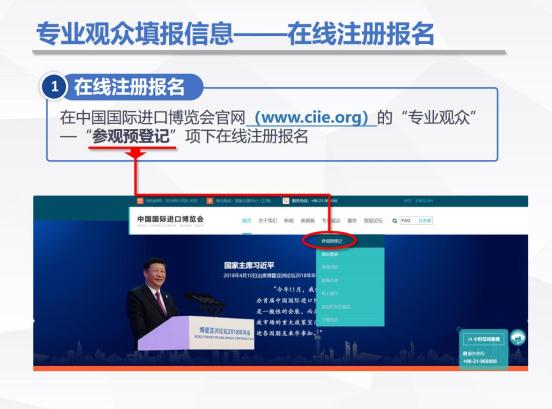 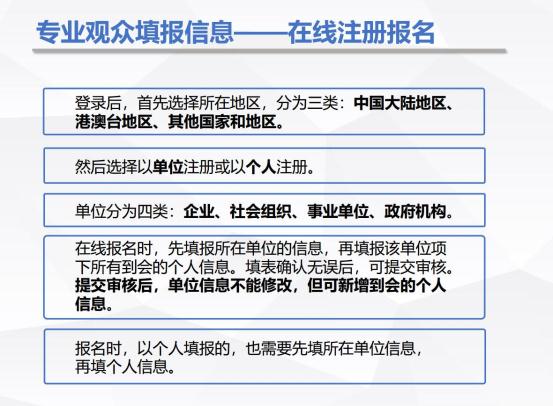 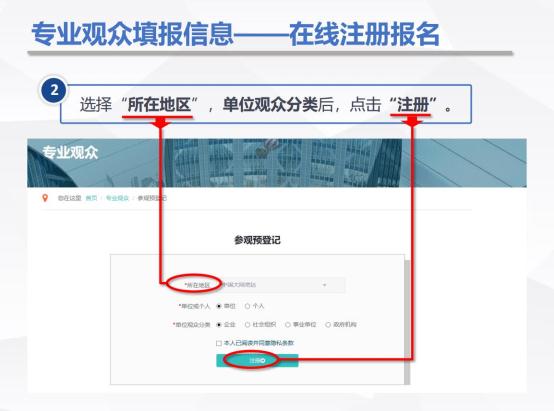 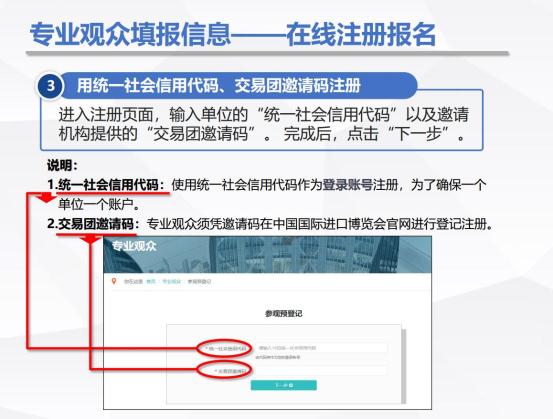 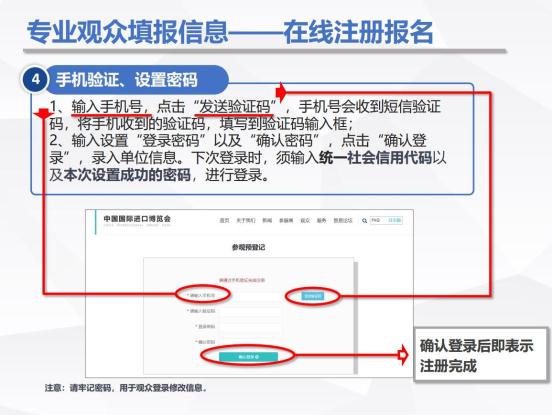 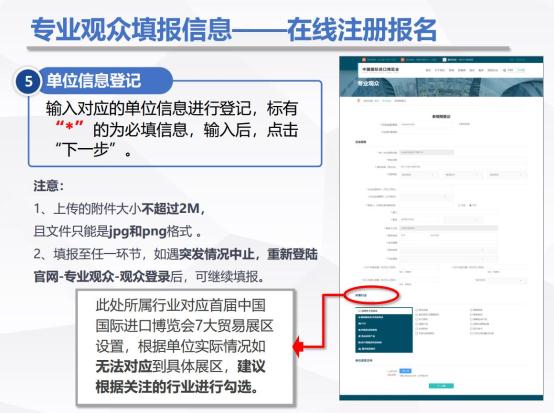 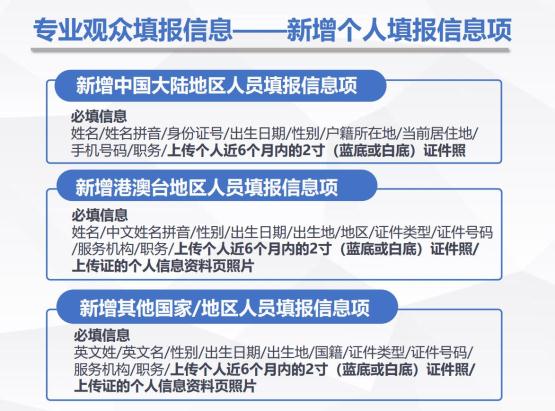 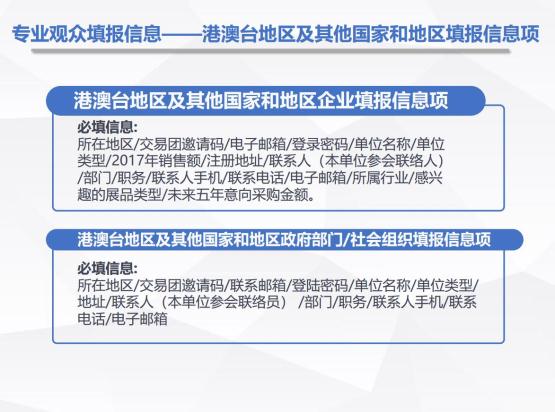 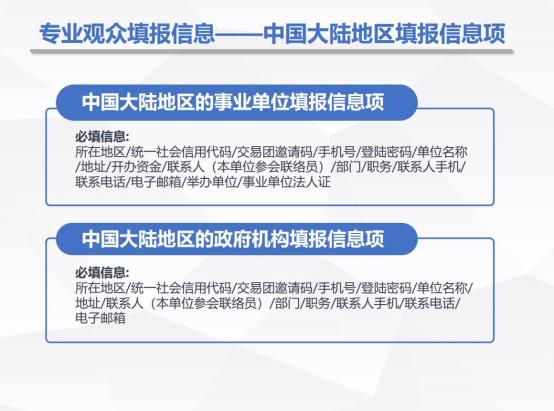 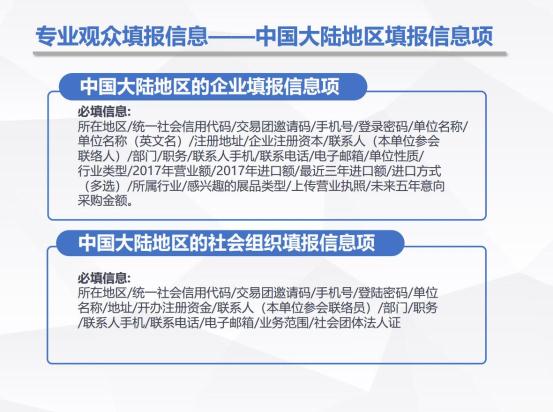 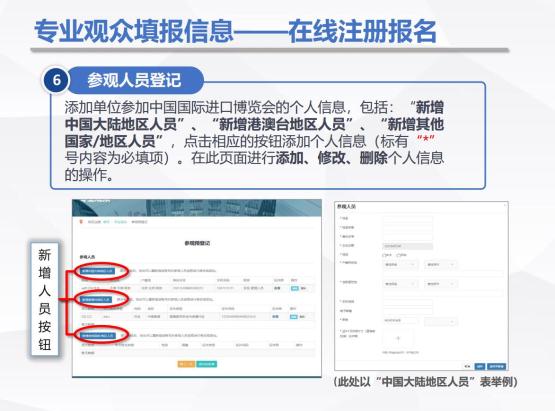 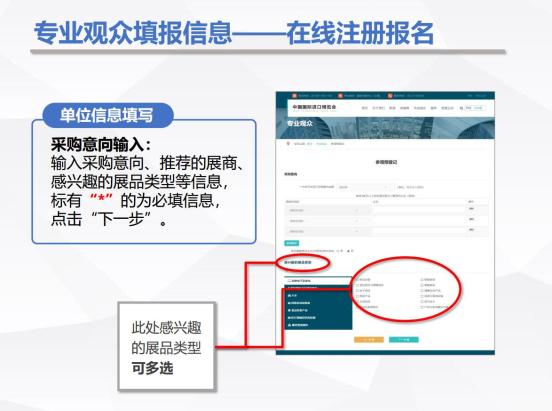 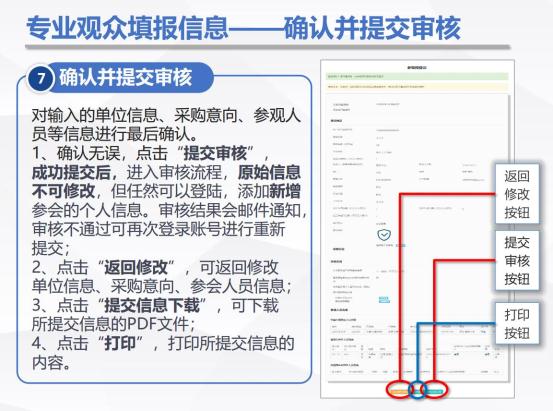 